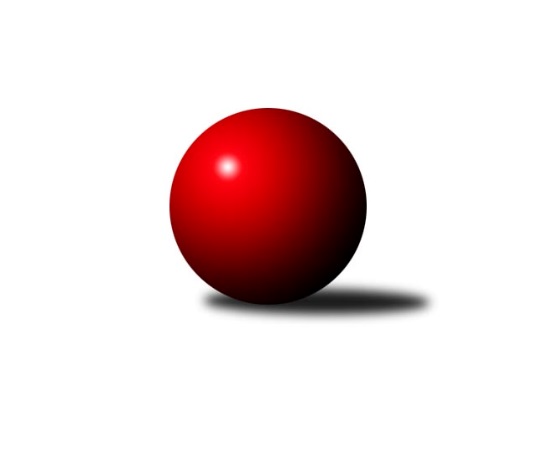 Č.3Ročník 2022/2023	25.5.2024 1.KLD A 2022/2023Statistika 3. kolaTabulka družstev:		družstvo	záp	výh	rem	proh	skore	sety	průměr	body	plné	dorážka	chyby	1.	TJ Teplice Letná	3	3	0	0	6 : 0 	(19.0 : 17.0)	1578	6	1075	503	29	2.	TJ Sokol Kdyně	3	2	0	1	4 : 2 	(16.5 : 19.5)	1548	4	1055	493	22.7	3.	TJ Jiskra Hazlov	1	1	0	0	2 : 0 	(14.0 : 2.0)	1535	2	1046	489	27	4.	TJ Sokol Duchcov	2	1	0	1	2 : 2 	(10.0 : 10.0)	1660	2	1090	570	15	5.	Kuželky Aš	3	1	0	2	2 : 4 	(22.0 : 10.0)	1601	2	1092	509	20	6.	CB Dobřany	1	0	0	1	0 : 2 	(1.5 : 2.5)	1563	0	1110	453	33	7.	TJ Slavoj Plzeň	3	0	0	3	0 : 6 	(13.0 : 35.0)	1360	0	990	370	50.3Tabulka doma:		družstvo	záp	výh	rem	proh	skore	sety	průměr	body	maximum	minimum	1.	TJ Sokol Kdyně	1	1	0	0	2 : 0 	(11.0 : 5.0)	1567	2	1567	1567	2.	Kuželky Aš	3	1	0	2	2 : 4 	(22.0 : 10.0)	1601	2	1644	1518	3.	TJ Jiskra Hazlov	0	0	0	0	0 : 0 	(0.0 : 0.0)	0	0	0	0	4.	TJ Teplice Letná	0	0	0	0	0 : 0 	(0.0 : 0.0)	0	0	0	0	5.	CB Dobřany	1	0	0	1	0 : 2 	(1.5 : 2.5)	1563	0	1563	1563	6.	TJ Sokol Duchcov	1	0	0	1	0 : 2 	(7.0 : 5.0)	1561	0	1561	1561	7.	TJ Slavoj Plzeň	2	0	0	2	0 : 4 	(8.0 : 24.0)	1311	0	1339	1282Tabulka venku:		družstvo	záp	výh	rem	proh	skore	sety	průměr	body	maximum	minimum	1.	TJ Teplice Letná	3	3	0	0	6 : 0 	(19.0 : 17.0)	1578	6	1625	1518	2.	TJ Sokol Duchcov	1	1	0	0	2 : 0 	(3.0 : 5.0)	1758	2	1758	1758	3.	TJ Jiskra Hazlov	1	1	0	0	2 : 0 	(14.0 : 2.0)	1535	2	1535	1535	4.	TJ Sokol Kdyně	2	1	0	1	2 : 2 	(5.5 : 14.5)	1538	2	1642	1434	5.	Kuželky Aš	0	0	0	0	0 : 0 	(0.0 : 0.0)	0	0	0	0	6.	CB Dobřany	0	0	0	0	0 : 0 	(0.0 : 0.0)	0	0	0	0	7.	TJ Slavoj Plzeň	1	0	0	1	0 : 2 	(5.0 : 11.0)	1410	0	1410	1410Tabulka podzimní části:		družstvo	záp	výh	rem	proh	skore	sety	průměr	body	doma	venku	1.	TJ Teplice Letná	3	3	0	0	6 : 0 	(19.0 : 17.0)	1578	6 	0 	0 	0 	3 	0 	0	2.	TJ Sokol Kdyně	3	2	0	1	4 : 2 	(16.5 : 19.5)	1548	4 	1 	0 	0 	1 	0 	1	3.	TJ Jiskra Hazlov	1	1	0	0	2 : 0 	(14.0 : 2.0)	1535	2 	0 	0 	0 	1 	0 	0	4.	TJ Sokol Duchcov	2	1	0	1	2 : 2 	(10.0 : 10.0)	1660	2 	0 	0 	1 	1 	0 	0	5.	Kuželky Aš	3	1	0	2	2 : 4 	(22.0 : 10.0)	1601	2 	1 	0 	2 	0 	0 	0	6.	CB Dobřany	1	0	0	1	0 : 2 	(1.5 : 2.5)	1563	0 	0 	0 	1 	0 	0 	0	7.	TJ Slavoj Plzeň	3	0	0	3	0 : 6 	(13.0 : 35.0)	1360	0 	0 	0 	2 	0 	0 	1Tabulka jarní části:		družstvo	záp	výh	rem	proh	skore	sety	průměr	body	doma	venku	1.	Kuželky Aš	0	0	0	0	0 : 0 	(0.0 : 0.0)	0	0 	0 	0 	0 	0 	0 	0 	2.	TJ Jiskra Hazlov	0	0	0	0	0 : 0 	(0.0 : 0.0)	0	0 	0 	0 	0 	0 	0 	0 	3.	TJ Teplice Letná	0	0	0	0	0 : 0 	(0.0 : 0.0)	0	0 	0 	0 	0 	0 	0 	0 	4.	TJ Slavoj Plzeň	0	0	0	0	0 : 0 	(0.0 : 0.0)	0	0 	0 	0 	0 	0 	0 	0 	5.	TJ Sokol Duchcov	0	0	0	0	0 : 0 	(0.0 : 0.0)	0	0 	0 	0 	0 	0 	0 	0 	6.	TJ Sokol Kdyně	0	0	0	0	0 : 0 	(0.0 : 0.0)	0	0 	0 	0 	0 	0 	0 	0 	7.	CB Dobřany	0	0	0	0	0 : 0 	(0.0 : 0.0)	0	0 	0 	0 	0 	0 	0 	0 Zisk bodů pro družstvo:		jméno hráče	družstvo	body	zápasy	v %	dílčí body	sety	v %	1.	Martin Lukeš 	TJ Teplice Letná 	6	/	3	(100%)		/		(%)	2.	Tomáš Rabas 	TJ Teplice Letná 	6	/	3	(100%)		/		(%)	3.	Vojtěch Filip 	TJ Teplice Letná 	6	/	3	(100%)		/		(%)	4.	Vít Veselý 	Kuželky Aš 	4	/	2	(100%)		/		(%)	5.	David Horák 	TJ Sokol Duchcov 	4	/	2	(100%)		/		(%)	6.	Radek Duhai 	Kuželky Aš 	4	/	3	(67%)		/		(%)	7.	Tomáš Benda 	TJ Sokol Kdyně 	4	/	3	(67%)		/		(%)	8.	Matylda Vágnerová 	TJ Sokol Kdyně 	4	/	3	(67%)		/		(%)	9.	Filip Střeska 	TJ Jiskra Hazlov  	2	/	1	(100%)		/		(%)	10.	Milan Fanta 	TJ Jiskra Hazlov  	2	/	1	(100%)		/		(%)	11.	Dominik Wittwar 	TJ Jiskra Hazlov  	2	/	1	(100%)		/		(%)	12.	Vendula Suchánková 	TJ Jiskra Hazlov  	2	/	1	(100%)		/		(%)	13.	Milan Šimek 	CB Dobřany 	2	/	1	(100%)		/		(%)	14.	Nela Šuterová 	TJ Sokol Duchcov 	2	/	2	(50%)		/		(%)	15.	Anna Löffelmannová 	TJ Sokol Kdyně 	2	/	2	(50%)		/		(%)	16.	Alice Tauerová 	TJ Sokol Duchcov 	2	/	2	(50%)		/		(%)	17.	Jáchym Kaas 	TJ Slavoj Plzeň 	2	/	3	(33%)		/		(%)	18.	Markéta Kopčíková 	Kuželky Aš 	2	/	3	(33%)		/		(%)	19.	Matěj Chlubna 	TJ Sokol Kdyně 	2	/	3	(33%)		/		(%)	20.	Natálie Bajerová 	TJ Slavoj Plzeň 	2	/	3	(33%)		/		(%)	21.	Dominik Kopčík 	Kuželky Aš 	2	/	3	(33%)		/		(%)	22.	Kateřina Holubová 	TJ Sokol Duchcov 	0	/	1	(0%)		/		(%)	23.	Lada Hessová 	CB Dobřany 	0	/	1	(0%)		/		(%)	24.	Vanda Vágnerová 	TJ Sokol Kdyně 	0	/	1	(0%)		/		(%)	25.	Anežka Blechová 	CB Dobřany 	0	/	1	(0%)		/		(%)	26.	Karel Stehlík 	Kuželky Aš 	0	/	1	(0%)		/		(%)	27.	Matyáš Vambera 	TJ Slavoj Plzeň 	0	/	1	(0%)		/		(%)	28.	Michal Drugda 	TJ Slavoj Plzeň 	0	/	2	(0%)		/		(%)	29.	Tadeáš Vambera 	TJ Slavoj Plzeň 	0	/	3	(0%)		/		(%)Průměry na kuželnách:		kuželna	průměr	plné	dorážka	chyby	výkon na hráče	1.	Kuželky Aš, 1-4	1603	1079	523	20.8	(400.8)	2.	CB Dobřany, 1-4	1602	1108	494	22.5	(400.6)	3.	Duchcov, 1-4	1575	1064	511	24.0	(393.9)	4.	Hazlov, 1-4	1563	1066	497	20.5	(390.9)	5.	TJ Sokol Kdyně, 1-4	1488	1056	432	32.5	(372.1)	6.	TJ Slavoj Plzeň, 1-4	1418	1000	418	43.3	(354.6)Nejlepší výkony na kuželnách:Kuželky Aš, 1-4TJ Sokol Duchcov	1758	1. kolo	Alice Tauerová 	TJ Sokol Duchcov	606	1. koloKuželky Aš	1644	3. kolo	Nela Šuterová 	TJ Sokol Duchcov	588	1. koloKuželky Aš	1641	1. kolo	Markéta Kopčíková 	Kuželky Aš	579	1. koloTJ Teplice Letná	1625	2. kolo	David Horák 	TJ Sokol Duchcov	564	1. koloKuželky Aš	1518	2. kolo	Radek Duhai 	Kuželky Aš	555	3. koloTJ Sokol Kdyně	1434	3. kolo	Vojtěch Filip 	TJ Teplice Letná	554	2. kolo		. kolo	Dominik Kopčík 	Kuželky Aš	552	3. kolo		. kolo	Tomáš Rabas 	TJ Teplice Letná	551	2. kolo		. kolo	Markéta Kopčíková 	Kuželky Aš	537	2. kolo		. kolo	Vít Veselý 	Kuželky Aš	537	3. koloCB Dobřany, 1-4TJ Sokol Kdyně	1642	1. kolo	Anna Löffelmannová 	TJ Sokol Kdyně	579	1. koloCB Dobřany	1563	1. kolo	Lada Hessová 	CB Dobřany	549	1. kolo		. kolo	Tomáš Benda 	TJ Sokol Kdyně	547	1. kolo		. kolo	Milan Šimek 	CB Dobřany	536	1. kolo		. kolo	Matěj Chlubna 	TJ Sokol Kdyně	516	1. kolo		. kolo	Anežka Blechová 	CB Dobřany	478	1. kolo		. kolo	Matylda Vágnerová 	TJ Sokol Kdyně	455	1. koloDuchcov, 1-4TJ Teplice Letná	1590	3. kolo	Tomáš Rabas 	TJ Teplice Letná	533	3. koloTJ Sokol Duchcov	1561	3. kolo	Martin Lukeš 	TJ Teplice Letná	530	3. kolo		. kolo	Vojtěch Filip 	TJ Teplice Letná	527	3. kolo		. kolo	Nela Šuterová 	TJ Sokol Duchcov	526	3. kolo		. kolo	Kateřina Holubová 	TJ Sokol Duchcov	518	3. kolo		. kolo	David Horák 	TJ Sokol Duchcov	517	3. kolo		. kolo	Alice Tauerová 	TJ Sokol Duchcov	481	3. koloHazlov, 1-4TJ Jiskra Hazlov 	1572	2. kolo	Filip Střeska 	TJ Jiskra Hazlov 	532	2. koloCB Dobřany	1555	2. kolo	Milan Fanta 	TJ Jiskra Hazlov 	526	2. kolo		. kolo	Lada Hessová 	CB Dobřany	524	2. kolo		. kolo	Josef Fišer nejml.	CB Dobřany	523	2. kolo		. kolo	Dominik Wittwar 	TJ Jiskra Hazlov 	514	2. kolo		. kolo	Milan Šimek 	CB Dobřany	508	2. kolo		. kolo	Jan Štulc 	CB Dobřany	490	2. kolo		. kolo	Vendula Suchánková 	TJ Jiskra Hazlov 	480	2. koloTJ Sokol Kdyně, 1-4TJ Sokol Kdyně	1567	2. kolo	Matěj Chlubna 	TJ Sokol Kdyně	533	2. koloTJ Slavoj Plzeň	1410	2. kolo	Tomáš Benda 	TJ Sokol Kdyně	529	2. kolo		. kolo	Jáchym Kaas 	TJ Slavoj Plzeň	515	2. kolo		. kolo	Anna Löffelmannová 	TJ Sokol Kdyně	505	2. kolo		. kolo	Michal Drugda 	TJ Slavoj Plzeň	457	2. kolo		. kolo	Matylda Vágnerová 	TJ Sokol Kdyně	446	2. kolo		. kolo	Tadeáš Vambera 	TJ Slavoj Plzeň	438	2. kolo		. kolo	Natálie Bajerová 	TJ Slavoj Plzeň	342	2. koloTJ Slavoj Plzeň, 1-4TJ Jiskra Hazlov 	1535	3. kolo	Tomáš Rabas 	TJ Teplice Letná	527	1. koloTJ Teplice Letná	1518	1. kolo	Milan Fanta 	TJ Jiskra Hazlov 	514	3. koloTJ Slavoj Plzeň	1339	3. kolo	Filip Střeska 	TJ Jiskra Hazlov 	511	3. koloTJ Slavoj Plzeň	1282	1. kolo	Dominik Wittwar 	TJ Jiskra Hazlov 	510	3. kolo		. kolo	Vojtěch Filip 	TJ Teplice Letná	507	1. kolo		. kolo	Martin Lukeš 	TJ Teplice Letná	484	1. kolo		. kolo	Jáchym Kaas 	TJ Slavoj Plzeň	477	1. kolo		. kolo	Vendula Suchánková 	TJ Jiskra Hazlov 	475	3. kolo		. kolo	Jáchym Kaas 	TJ Slavoj Plzeň	456	3. kolo		. kolo	Tadeáš Vambera 	TJ Slavoj Plzeň	451	3. koloČetnost výsledků:	2.0 : 0.0	3x	0.0 : 2.0	6x